.Start on the LyricsR SIDE, FWD RHUMBA BOXR SIDE – L TOGETHER- R SIDE-HOLD,  L CROSS ROCK- RECOVER R- ¼ LEFT – HOLDR STEP FWD – L LOCK – L STEP FWD. R LOCKR ROCK FWD, RECOVER L, STEP R, HOLD, L COASTER, HOLDREPEAT DANCETAG 8 CT.      WALL 5: FRONT WALLDO 1-8 (RHUMBA BOX)DANCE STARTS OVER WITH RHUMBA BOX AGAINHappy DancingContact: bholcomb3@triad.rr.comLet Me Down Easy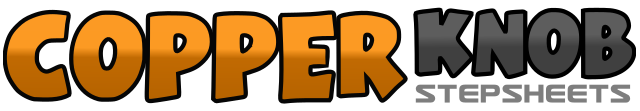 .......Count:32Wall:4Level:Beginner.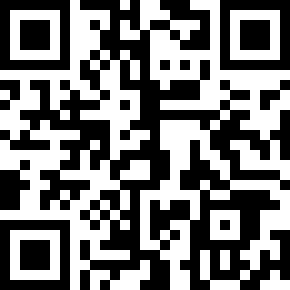 Choreographer:Brenda Holcomb (USA) - March 2019Brenda Holcomb (USA) - March 2019Brenda Holcomb (USA) - March 2019Brenda Holcomb (USA) - March 2019Brenda Holcomb (USA) - March 2019.Music:Let Me Down Easy - Billy CurringtonLet Me Down Easy - Billy CurringtonLet Me Down Easy - Billy CurringtonLet Me Down Easy - Billy CurringtonLet Me Down Easy - Billy Currington........1-4Step right to right side, step left next to right, step right forward, hold5-8Step left to left side, step right next to left, step back on left, hold1-4Step right to right, step left next to right, step right to right, hold5-8Cross rock left over right, recover back right, step left ¼ turn left, hold1-4Step forward on right, step left behind right, step forward on right, hold5-8Step forward on left, step right behind left, step forward on left, hold1-4Step forward on right, recover back on left, step right in place, hold5-8Coaster L- Step back on left, step back on right, step forward on left